Authorization Letter to Claim DocumentsFrom, Malcolm Long9291 Proin RoadLake Charles Maine 11292 (176) 805-4108malcolmlong12@rediffmail.com Date:08/08/2001To,Harrison Mcguire 454-3454Arcu StreetSan Fernando ID 3423 Subject: (	)Dear Sir,I would like to inform you that I Malcolm Long, will not be able to present on----- (Mention Date) at ---- (Mention office address) to collect the documents. So, I refer Mark Long to claim the following document/policy/license at your end.This letter in writing, I give permission to Mr. Mark Long to collect the document in my absence.Thanking You,Yours Truly, Specimen Signature Malcolm Long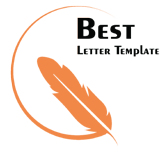 12